Предварительная информация о наличии педагогических вакансийна 01 сентября 2017 года в образовательных организациях Северо-Восточного образовательного округа(составлена 25 мая 2017 года) Учебный предметМОУ СОШ, ДОУ, НПО, СПО и др. город, район, телефон для справок с кодомКол-во часовУдаленностьот райцентраЖилищные условиям.р.Исаклинский Математика, физикаГБОУ СОШ им. В.С.Чекмасова с.Большое Микушкино м.р.Исаклинский,  тел.(84654)31189, директор Разеева Светлана Леонидовна25 ч.28 км от районного центрачастная квартираМатематикаГБОУ СОШ пос.Сокский м.р.Исаклинский,  тел.(84654) 33184, директор Аникина Лидия Ивановна25 ч.40 км от районного центрачастная квартираАнглийский языкГБОУ СОШ пос.Сокский м.р.Исаклинский,  тел.(84654) 33184, директор Аникина Лидия Ивановна25 ч.40 км от районного центрачастная квартираАнглийский  язык ГБОУ СОШ им.М.К.Овсянникова с.Исаклы м.р.Исаклинский,  тел.(84654) 21134, директор Нестерова Евгения Николаевна20 ч.районный центрчастная квартирам.р.КамышлинскийМастер производственного обученияГБПОУ Самарской области «Образовательный центр с.Камышла», тел. (84664) 33686, директор Хисматов Мидехат Мисбахович1,0районный центрчастная квартира м.р.Клявлинский Русский язык и литератураГБОУ СОШ с.Черный Ключ м.р.Клявлинский, тел. (84653)57142, директор Михайлов Юрий Вячеславович22 ч18 км от ст.Клявлиночастная квартираМатематика, информатикаГБОУ СОШ с.Борискино-Игар м.р.Клявлинский, тел. (84653)49517, директор Николаев Николай Александрович18 ч.20 км от ст.Клявлиночастная квартираАнглийский языкГБОУ СОШ с.Борискино-Игар м.р.Клявлинский, тел. (84653)49517, директор Николаев Николай Александрович23 ч.20 км от ст.Клявлиночастная квартираАнглийский языкГБОУ СОШ №  2 им.В.Маскина ж.д.ст.Клявлино,  тел. (84653)22930, директор Харымова Людмила Николаевна18 ч.ж.д.ст.Клявлино, районный центрчастная квартираг.о.ПохвистневоРусский язык и литератураГБОУ СОШ № 1 г.Похвистнево(84656) 2 2373, директор Гайнанова Василя Рафгатовна36 ч.г.Похвистневочастная квартираМатематикаГБОУ СОШ № 1 г.Похвистнево(84656) 2 2373, директор Гайнанова Василя Рафгатовна18 ч.г.Похвистневочастная квартираХимияГБОУ СОШ № 1 г.Похвистнево(84656) 2 2373, директор Гайнанова Василя Рафгатовна18 ч.г.Похвистневочастная квартираМатематикаГБОУ СОШ № 3 г.Похвистнево, тел. (84656)22043, директор Козлова Людмила Александровна18 ч.г.Похвистневочастная квартираАнглийский языкГБОУ ООШ № 4 города Похвистнево, тел. (84656)29632, директор Апаликова Галина Васильевна24 ч.г.Похвистневочастная квартираИностранный язык  (английский)ГБОУ гимназия им.С.В.Байменова г.Похвистнево, тел. (84656)21798, директор Вагизова Татьяна Викторовна18 ч.г.Похвистневочастная квартираМатематикаГБОУ гимназия им.С.В.Байменова г.Похвистнево, тел. (84656)21798, директор Вагизова Татьяна Викторовна18 ч.г.Похвистневочастная квартираРусский язык и литератураГБОУ СОШ № 7 г.Похвистнево, тел. (84656)21743, директор Козлов Дмитрий Александрович18 ч.г.Похвистневочастная квартираАнглийский языкГБОУ СОШ № 7 г.Похвистнево, тел. (84656)21743, директор Козлов Дмитрий Александрович18 ч.г.Похвистневочастная квартираРусский язык и литератураГБОУ СОШ пос.Октябрьский  г.Похвистнево, (84656) 31274, и.о.директора Пахомова Татьяна Анатольевна24 ч.35 км от города Похвистнево частная квартираМатематикаГБОУ СОШ пос.Октябрьский  г.Похвистнево, (84656) 31274, и.о.директора Пахомова Татьяна Анатольевна24 ч.35 км от города Похвистнево частная квартирам.р.ПохвистневскийМатематикаГБОУ ООШ с.Малое Ибряйкино м.р.Похвистневский, тел. (84656)40597, директор Васильева Наталья Григорьевна18 ч.1 км от города Похвистневочастная квартираМатематикаГБОУ ООШ с.Красные Ключи, (Егинский филиал) м.р.Похвистневский, тел. (84656)64145 директор Трондина Нина Васильевна18 ч.15 км от города Похвистневочастная квартираРуководитель Северо-Восточного управления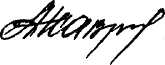                                                          А.Н. Каврын